別記様式第38　　　　　　　　　　　　　　　　　　　　　　　　　　　　　　　　　　　　 ①　特定駐車場用泡消火設備　　　　　　　　　　　　　　　　　　　　　　　　　　　　　　 ②特定駐車場用泡消火設備　　　　　　　　　　　　　　　　　　　　　　　　　　　　　　 ③　特定駐車場用泡消火設備　　　　　　　　　　　　　　　　　　　　　　　　　　　　　　 ④　特定駐車場用泡消火設備　　　　　　　　　　　　　　　　　　　　　　　　　　　　　　 ⑤　特定駐車場用泡消火設備　　　　　　　　　　　　　　　　　　　　　　　　　　　　　　 ⑥備考１　この用紙の大きさは、日本産業規格Ａ４とすること。　　２　選択肢のある欄は、該当事項を○印で囲むこと。　　３　※印の試験は、｢加圧送水装置の基準｣(平成９年消防庁告示第８号)に適合している旨の表示が付されているものにあっては、省略することができる。　　　４　結果の欄には、良否を記入すること。　　５　非常電源及び配線についての試験結果報告書を添付すること。　　６　総合操作盤が設けられているものにあっては、総合操作盤についての試験結果報告書を添付すること。　2014.07.18　特定駐車場用泡消火設備試験結果報告書試験実施日　　　年　　月　　日　　試験実施者　　　　　　　　　　　　　　　　　　　住　所　　　　　　　　　　　　　　　　　　　氏　名　　　　　　　　　　　　　　　　　　特定駐車場用泡消火設備試験結果報告書試験実施日　　　年　　月　　日　　試験実施者　　　　　　　　　　　　　　　　　　　住　所　　　　　　　　　　　　　　　　　　　氏　名　　　　　　　　　　　　　　　　　　特定駐車場用泡消火設備試験結果報告書試験実施日　　　年　　月　　日　　試験実施者　　　　　　　　　　　　　　　　　　　住　所　　　　　　　　　　　　　　　　　　　氏　名　　　　　　　　　　　　　　　　　　特定駐車場用泡消火設備試験結果報告書試験実施日　　　年　　月　　日　　試験実施者　　　　　　　　　　　　　　　　　　　住　所　　　　　　　　　　　　　　　　　　　氏　名　　　　　　　　　　　　　　　　　　特定駐車場用泡消火設備試験結果報告書試験実施日　　　年　　月　　日　　試験実施者　　　　　　　　　　　　　　　　　　　住　所　　　　　　　　　　　　　　　　　　　氏　名　　　　　　　　　　　　　　　　　　特定駐車場用泡消火設備試験結果報告書試験実施日　　　年　　月　　日　　試験実施者　　　　　　　　　　　　　　　　　　　住　所　　　　　　　　　　　　　　　　　　　氏　名　　　　　　　　　　　　　　　　　　特定駐車場用泡消火設備試験結果報告書試験実施日　　　年　　月　　日　　試験実施者　　　　　　　　　　　　　　　　　　　住　所　　　　　　　　　　　　　　　　　　　氏　名　　　　　　　　　　　　　　　　　　特定駐車場用泡消火設備試験結果報告書試験実施日　　　年　　月　　日　　試験実施者　　　　　　　　　　　　　　　　　　　住　所　　　　　　　　　　　　　　　　　　　氏　名　　　　　　　　　　　　　　　　　　特定駐車場用泡消火設備試験結果報告書試験実施日　　　年　　月　　日　　試験実施者　　　　　　　　　　　　　　　　　　　住　所　　　　　　　　　　　　　　　　　　　氏　名　　　　　　　　　　　　　　　　　　特定駐車場用泡消火設備試験結果報告書試験実施日　　　年　　月　　日　　試験実施者　　　　　　　　　　　　　　　　　　　住　所　　　　　　　　　　　　　　　　　　　氏　名　　　　　　　　　　　　　　　　　　特定駐車場用泡消火設備試験結果報告書試験実施日　　　年　　月　　日　　試験実施者　　　　　　　　　　　　　　　　　　　住　所　　　　　　　　　　　　　　　　　　　氏　名　　　　　　　　　　　　　　　　　　特定駐車場用泡消火設備試験結果報告書試験実施日　　　年　　月　　日　　試験実施者　　　　　　　　　　　　　　　　　　　住　所　　　　　　　　　　　　　　　　　　　氏　名　　　　　　　　　　　　　　　　　　用途用途用途(　　　)項　(　　　)項　(　　　)項　(　　　)項　構造構造延べ面積延べ面積延べ面積m2　m2　m2　m2　階数階数地上　　　　 階　地階　　　　 階地上　　　　 階　地階　　　　 階地上　　　　 階　地階　　　　 階試　　　験　　　項　　　目試　　　験　　　項　　　目試　　　験　　　項　　　目試　　　験　　　項　　　目試　　　験　　　項　　　目試　　　験　　　項　　　目種別・容量等の内容種別・容量等の内容種別・容量等の内容種別・容量等の内容種別・容量等の内容結　果外　　　　観　　　　試　　　　験水源水源水源水源の種類･構造水源の種類･構造―――――外　　　　観　　　　試　　　　験水源水源水源水量水量m3（縦 　ｍ横 　ｍ有効深さ 　ｍ）m3（縦 　ｍ横 　ｍ有効深さ 　ｍ）m3（縦 　ｍ横 　ｍ有効深さ 　ｍ）m3（縦 　ｍ横 　ｍ有効深さ 　ｍ）m3（縦 　ｍ横 　ｍ有効深さ 　ｍ）外　　　　観　　　　試　　　　験水源水源水源吸水障害防止措置吸水障害防止措置有　　・　　無有　　・　　無有　　・　　無有　　・　　無有　　・　　無外　　　　観　　　　試　　　　験水源水源水源給水装置給水装置―――――外　　　　観　　　　試　　　　験水源水源水源耐震措置耐震措置有　　・　　無有　　・　　無有　　・　　無有　　・　　無有　　・　　無外　　　　観　　　　試　　　　験加　　圧　　送　　水　　装　　置設置場所設置場所設置場所設置場所外　　　　観　　　　試　　　　験加　　圧　　送　　水　　装　　置ポンプの仕様ポンプの仕様ポンプの仕様製造者名製造者名製造者名製造者名製造者名定格吐出量　　　　　L/min定格吐出量　　　　　L/min外　　　　観　　　　試　　　　験加　　圧　　送　　水　　装　　置ポンプの仕様ポンプの仕様ポンプの仕様定格全揚程　　　　　　 ｍ定格全揚程　　　　　　 ｍ外　　　　観　　　　試　　　　験加　　圧　　送　　水　　装　　置ポンプの仕様ポンプの仕様ポンプの仕様型式型式型式型式型式製造番号製造番号外　　　　観　　　　試　　　　験加　　圧　　送　　水　　装　　置電動機の仕様電動機の仕様電動機の仕様製造者名製造者名製造者名製造者名製造者名種別　　　　　　 型電動機種別　　　　　　 型電動機外　　　　観　　　　試　　　　験加　　圧　　送　　水　　装　　置電動機の仕様電動機の仕様電動機の仕様定格電圧　　　　　　　 Ｖ定格電圧　　　　　　　 Ｖ外　　　　観　　　　試　　　　験加　　圧　　送　　水　　装　　置電動機の仕様電動機の仕様電動機の仕様型式型式型式型式型式定格電流　　　　　　　 Ａ定格電流　　　　　　　 Ａ外　　　　観　　　　試　　　　験加　　圧　　送　　水　　装　　置電動機の仕様電動機の仕様電動機の仕様製造番号製造番号製造番号製造番号製造番号出力　　　　　　　　　kVA出力　　　　　　　　　kVA外　　　　観　　　　試　　　　験加　　圧　　送　　水　　装　　置ポンプ・電動機ポンプ・電動機ポンプ・電動機設置状況設置状況設置状況―――外　　　　観　　　　試　　　　験加　　圧　　送　　水　　装　　置ポンプ・電動機ポンプ・電動機ポンプ・電動機接地工事接地工事接地工事種接地種接地種接地外　　　　観　　　　試　　　　験加　　圧　　送　　水　　装　　置ポンプ・電動機ポンプ・電動機ポンプ・電動機配線配線配線―――外　　　　観　　　　試　　　　験加　　圧　　送　　水　　装　　置ポンプ・電動機ポンプ・電動機ポンプ・電動機潤滑油潤滑油潤滑油―――外　　　　観　　　　試　　　　験加　　圧　　送　　水　　装　　置水温上昇防止のための逃し装置水温上昇防止のための逃し装置水温上昇防止のための逃し装置配管･バルブ類配管･バルブ類配管･バルブ類管の呼び　　　　　　　　　　 Ａ管の呼び　　　　　　　　　　 Ａ管の呼び　　　　　　　　　　 Ａ外　　　　観　　　　試　　　　験加　　圧　　送　　水　　装　　置水温上昇防止のための逃し装置水温上昇防止のための逃し装置水温上昇防止のための逃し装置オリフィス等オリフィス等オリフィス等流過口径　　　　　　　　　　 mm流過口径　　　　　　　　　　 mm流過口径　　　　　　　　　　 mm外　　　　観　　　　試　　　　験加　　圧　　送　　水　　装　　置水温上昇防止のための逃し装置水温上昇防止のための逃し装置水温上昇防止のための逃し装置ブースターポンプに設ける逃し配管・逃し装置ブースターポンプに設ける逃し配管・逃し装置ブースターポンプに設ける逃し配管・逃し装置逃し配管の高さ　　　　　　　 ｍ逃し装置の設定圧力　　　　　MPa逃し配管の高さ　　　　　　　 ｍ逃し装置の設定圧力　　　　　MPa逃し配管の高さ　　　　　　　 ｍ逃し装置の設定圧力　　　　　MPa外　　　　観　　　　試　　　　験加　　圧　　送　　水　　装　　置性能試験装置の配管･バルブ類性能試験装置の配管･バルブ類性能試験装置の配管･バルブ類性能試験装置の配管･バルブ類性能試験装置の配管･バルブ類性能試験装置の配管･バルブ類―――試　　験　　項　　目試　　験　　項　　目試　　験　　項　　目試　　験　　項　　目試　　験　　項　　目試　　験　　項　　目種 別・容 量 等 の 内 容結　果外　　　　　　　観　　　　　　　試　　　　　　　験加　　　　　圧　　　　　送　　　　　水　　　　　装　　　　　置呼水装置呼水装置呼水装置材質鋼板製・合成樹脂製外　　　　　　　観　　　　　　　試　　　　　　　験加　　　　　圧　　　　　送　　　　　水　　　　　装　　　　　置呼水装置呼水装置呼水装置水量Ｌ 外　　　　　　　観　　　　　　　試　　　　　　　験加　　　　　圧　　　　　送　　　　　水　　　　　装　　　　　置呼水装置呼水装置呼水装置水用排水管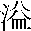 管の呼び　　　　　　　　　　　　 Ａ外　　　　　　　観　　　　　　　試　　　　　　　験加　　　　　圧　　　　　送　　　　　水　　　　　装　　　　　置呼水装置呼水装置呼水装置呼水管管の呼び　　　　　　　　　　　　 Ａ外　　　　　　　観　　　　　　　試　　　　　　　験加　　　　　圧　　　　　送　　　　　水　　　　　装　　　　　置呼水装置呼水装置呼水装置補給水管管の呼び　　　　　　　　　　　　 Ａ外　　　　　　　観　　　　　　　試　　　　　　　験加　　　　　圧　　　　　送　　　　　水　　　　　装　　　　　置呼水装置呼水装置呼水装置減水警報装置フロートスイッチ・電極外　　　　　　　観　　　　　　　試　　　　　　　験加　　　　　圧　　　　　送　　　　　水　　　　　装　　　　　置制御装置制御装置制御装置設置場所外　　　　　　　観　　　　　　　試　　　　　　　験加　　　　　圧　　　　　送　　　　　水　　　　　装　　　　　置制御装置制御装置制御装置制御盤―外　　　　　　　観　　　　　　　試　　　　　　　験加　　　　　圧　　　　　送　　　　　水　　　　　装　　　　　置制御装置制御装置制御装置予備品等―外　　　　　　　観　　　　　　　試　　　　　　　験加　　　　　圧　　　　　送　　　　　水　　　　　装　　　　　置制御装置制御装置制御装置接地工事種接地外　　　　　　　観　　　　　　　試　　　　　　　験加　　　　　圧　　　　　送　　　　　水　　　　　装　　　　　置圧力計･連成計圧力計･連成計圧力計･連成計設置位置―外　　　　　　　観　　　　　　　試　　　　　　　験加　　　　　圧　　　　　送　　　　　水　　　　　装　　　　　置圧力計･連成計圧力計･連成計圧力計･連成計性能級 外　　　　　　　観　　　　　　　試　　　　　　　験加　　　　　圧　　　　　送　　　　　水　　　　　装　　　　　置減圧措置減圧措置減圧措置減圧措置有　　・　　無外　　　　　　　観　　　　　　　試　　　　　　　験加　　　　　圧　　　　　送　　　　　水　　　　　装　　　　　置起　動　装　置直接操作部直接操作部直接操作部外　　　　　　　観　　　　　　　試　　　　　　　験加　　　　　圧　　　　　送　　　　　水　　　　　装　　　　　置起　動　装　置起動用水圧開閉装置起動用水圧開閉装置起動用圧力タンク第２種圧力容器・高圧ガス圧力容器外　　　　　　　観　　　　　　　試　　　　　　　験加　　　　　圧　　　　　送　　　　　水　　　　　装　　　　　置起　動　装　置起動用水圧開閉装置起動用水圧開閉装置タンクの容量Ｌ 外　　　　　　　観　　　　　　　試　　　　　　　験加　　　　　圧　　　　　送　　　　　水　　　　　装　　　　　置起　動　装　置起動用水圧開閉装置起動用水圧開閉装置配管・バルブ類管の呼び　　　　　　　　　　　　 Ａ外　　　　　　　観　　　　　　　試　　　　　　　験加　　　　　圧　　　　　送　　　　　水　　　　　装　　　　　置起　動　装　置自動式起動装置自動式起動装置感知器外　　　　　　　観　　　　　　　試　　　　　　　験加　　　　　圧　　　　　送　　　　　水　　　　　装　　　　　置起　動　装　置流水検知装置流水検知装置流水検知装置外　　　　　　　観　　　　　　　試　　　　　　　験加　　　　　圧　　　　　送　　　　　水　　　　　装　　　　　置高架水槽を用いるもの高架水槽を用いるもの構造構造外　　　　　　　観　　　　　　　試　　　　　　　験加　　　　　圧　　　　　送　　　　　水　　　　　装　　　　　置高架水槽を用いるもの高架水槽を用いるもの内容積・落差内容積・落差m3　 　　　　　　ｍ 外　　　　　　　観　　　　　　　試　　　　　　　験加　　　　　圧　　　　　送　　　　　水　　　　　装　　　　　置高架水槽を用いるもの高架水槽を用いるもの配管・バルブ類配管・バルブ類―外　　　　　　　観　　　　　　　試　　　　　　　験加　　　　　圧　　　　　送　　　　　水　　　　　装　　　　　置高架水槽を用いるもの高架水槽を用いるもの水位計水位計―外　　　　　　　観　　　　　　　試　　　　　　　験加　　　　　圧　　　　　送　　　　　水　　　　　装　　　　　置圧力水槽を用いるもの圧力水槽を用いるもの種類・構造種類・構造第２種圧力容器・高圧ガス圧力容器外　　　　　　　観　　　　　　　試　　　　　　　験加　　　　　圧　　　　　送　　　　　水　　　　　装　　　　　置圧力水槽を用いるもの圧力水槽を用いるもの内容積・有効圧力内容積・有効圧力m3　 　　　　　　MPa外　　　　　　　観　　　　　　　試　　　　　　　験加　　　　　圧　　　　　送　　　　　水　　　　　装　　　　　置圧力水槽を用いるもの圧力水槽を用いるもの自動加圧装置自動加圧装置有　　・　　無外　　　　　　　観　　　　　　　試　　　　　　　験加　　　　　圧　　　　　送　　　　　水　　　　　装　　　　　置圧力水槽を用いるもの圧力水槽を用いるもの配管・バルブ類配管・バルブ類―外　　　　　　　観　　　　　　　試　　　　　　　験加　　　　　圧　　　　　送　　　　　水　　　　　装　　　　　置圧力水槽を用いるもの圧力水槽を用いるもの水位計・圧力計水位計・圧力計―外　　　　　　　観　　　　　　　試　　　　　　　験加　　　　　圧　　　　　送　　　　　水　　　　　装　　　　　置耐震措置耐震措置耐震措置耐震措置有　　・　　無外　　　　　　　観　　　　　　　試　　　　　　　験配管・バルブ類設置状況設置状況設置状況設置状況―外　　　　　　　観　　　　　　　試　　　　　　　験配管・バルブ類機器機器配管配管―外　　　　　　　観　　　　　　　試　　　　　　　験配管・バルブ類機器機器バルブ類バルブ類―外　　　　　　　観　　　　　　　試　　　　　　　験配管・バルブ類機器機器吸水管吸水管―外　　　　　　　観　　　　　　　試　　　　　　　験配管・バルブ類機器機器フート弁フート弁―外　　　　　　　観　　　　　　　試　　　　　　　験配管・バルブ類防食措置防食措置防食措置防食措置有　　・　　無外　　　　　　　観　　　　　　　試　　　　　　　験配管・バルブ類耐震措置耐震措置耐震措置耐震措置有　　・　　無外　　　　　　　観　　　　　　　試　　　　　　　験電源常用電源常用電源常用電源常用電源Ｖ 外　　　　　　　観　　　　　　　試　　　　　　　験電源非常電源の種類非常電源の種類非常電源の種類非常電源の種類専用受電・自家発電・蓄電池・燃料電池試　　験　　項　　目試　　験　　項　　目試　　験　　項　　目試　　験　　項　　目種 別・容 量 等 の 内 容結　果外　　　　　　　観　　　　　　　試　　　　　　　験閉鎖型泡水溶液ヘッド設置方法配置等―外　　　　　　　観　　　　　　　試　　　　　　　験閉鎖型泡水溶液ヘッド設置方法配管への取付―外　　　　　　　観　　　　　　　試　　　　　　　験閉鎖型泡水溶液ヘッド設置方法取付方向―外　　　　　　　観　　　　　　　試　　　　　　　験閉鎖型泡水溶液ヘッド機器標示温度―外　　　　　　　観　　　　　　　試　　　　　　　験閉鎖型泡水溶液ヘッド機器構造・性能―外　　　　　　　観　　　　　　　試　　　　　　　験開放型泡水溶液ヘッド等設置方法設置等―外　　　　　　　観　　　　　　　試　　　　　　　験開放型泡水溶液ヘッド等設置方法配管への取付―外　　　　　　　観　　　　　　　試　　　　　　　験開放型泡水溶液ヘッド等設置方法取付方向―外　　　　　　　観　　　　　　　試　　　　　　　験開放型泡水溶液ヘッド等機器構造・性能―外　　　　　　　観　　　　　　　試　　　　　　　験感知継手設置方法配置等―外　　　　　　　観　　　　　　　試　　　　　　　験感知継手設置方法配管への取付―外　　　　　　　観　　　　　　　試　　　　　　　験感知継手設置方法取付方向―外　　　　　　　観　　　　　　　試　　　　　　　験感知継手機器標示温度―外　　　　　　　観　　　　　　　試　　　　　　　験感知継手機器構造・性能―外　　　　　　　観　　　　　　　試　　　　　　　験泡ヘッド設置方法配置等外　　　　　　　観　　　　　　　試　　　　　　　験泡ヘッド設置方法配管への取付外　　　　　　　観　　　　　　　試　　　　　　　験泡ヘッド設置方法取付方向外　　　　　　　観　　　　　　　試　　　　　　　験泡ヘッド機器泡ヘッド外　　　　　　　観　　　　　　　試　　　　　　　験一斉開放弁設置状況復旧ピン―外　　　　　　　観　　　　　　　試　　　　　　　験一斉開放弁作動試験装置作動試験装置外　　　　　　　観　　　　　　　試　　　　　　　験一斉開放弁機器構造・性能―外　　　　　　　観　　　　　　　試　　　　　　　験制御弁制御弁設置場所等―外　　　　　　　観　　　　　　　試　　　　　　　験制御弁制御弁設置高さ底面からの高さ　　　　　　　　　 ｍ外　　　　　　　観　　　　　　　試　　　　　　　験制御弁制御弁構造―外　　　　　　　観　　　　　　　試　　　　　　　験制御弁制御弁表示―外　　　　　　　観　　　　　　　試　　　　　　　験流水検知装置流水検知装置設置場所等―外　　　　　　　観　　　　　　　試　　　　　　　験流水検知装置流水検知装置種別・口径―外　　　　　　　観　　　　　　　試　　　　　　　験流水検知装置流水検知装置減圧警報―外　　　　　　　観　　　　　　　試　　　　　　　験流水検知装置流水検知装置構造・性能―外　　　　　　　観　　　　　　　試　　　　　　　験末端試験弁末端試験弁設置場所―外　　　　　　　観　　　　　　　試　　　　　　　験末端試験弁末端試験弁構造―外　　　　　　　観　　　　　　　試　　　　　　　験末端試験弁末端試験弁表示―試　　験　　項　　目試　　験　　項　　目試　　験　　項　　目試　　験　　項　　目種 別・容 量 等 の 内 容結　果外　　　　　　　観　　　　　　　試　　　　　　　験自動警報装置自動警報装置音響警報装置―外　　　　　　　観　　　　　　　試　　　　　　　験自動警報装置自動警報装置火災表示装置―外　　　　　　　観　　　　　　　試　　　　　　　験減圧措置減圧措置減圧措置有　　・　　無外　　　　　　　観　　　　　　　試　　　　　　　験泡　消　火　薬　剤　貯　蔵　槽　等泡消火薬剤貯蔵槽設置場所外　　　　　　　観　　　　　　　試　　　　　　　験泡　消　火　薬　剤　貯　蔵　槽　等泡消火薬剤貯蔵槽泡消火薬剤の適正外　　　　　　　観　　　　　　　試　　　　　　　験泡　消　火　薬　剤　貯　蔵　槽　等泡消火薬剤貯蔵槽貯蔵量Ｌ 外　　　　　　　観　　　　　　　試　　　　　　　験泡　消　火　薬　剤　貯　蔵　槽　等泡消火薬剤貯蔵槽圧力計の指示MPa 外　　　　　　　観　　　　　　　試　　　　　　　験泡　消　火　薬　剤　貯　蔵　槽　等泡消火薬剤混合装置設置場所―外　　　　　　　観　　　　　　　試　　　　　　　験泡　消　火　薬　剤　貯　蔵　槽　等泡消火薬剤混合装置混合方法―外　　　　　　　観　　　　　　　試　　　　　　　験泡　消　火　薬　剤　貯　蔵　槽　等泡消火薬剤混合装置構造・性能―外　　　　　　　観　　　　　　　試　　　　　　　験泡　消　火　薬　剤　貯　蔵　槽　等泡消火薬剤種別外　　　　　　　観　　　　　　　試　　　　　　　験泡　消　火　薬　剤　貯　蔵　槽　等泡消火薬剤性能希釈容量濃度　　　　　　　　　　％外　　　　　　　観　　　　　　　試　　　　　　　験泡　消　火　薬　剤　貯　蔵　槽　等混合装置試験弁設置場所―外　　　　　　　観　　　　　　　試　　　　　　　験泡　消　火　薬　剤　貯　蔵　槽　等混合装置試験弁表示―外　　　　　　　観　　　　　　　試　　　　　　　験泡　消　火　薬　剤　貯　蔵　槽　等耐震措置耐震措置―外　　　　　　　観　　　　　　　試　　　　　　　験制御盤制御盤設置場所―外　　　　　　　観　　　　　　　試　　　　　　　験制御盤制御盤周囲の状況・操作性―外　　　　　　　観　　　　　　　試　　　　　　　験制御盤制御盤設置状況―外　　　　　　　観　　　　　　　試　　　　　　　験制御盤制御盤構造・性能―外　　　　　　　観　　　　　　　試　　　　　　　験制御盤制御盤操作部―外　　　　　　　観　　　　　　　試　　　　　　　験制御盤制御盤予備品等―試　　験　　項　　目試　　験　　項　　目試　　験　　項　　目試　　験　　項　　目試　　験　　項　　目試　　験　　項　　目試　　験　　項　　目種 別・容 量 等 の 内 容結　果機　　　　　　　能　　　　　　　試　　　　　　　験加　圧　送　水　装　置　試　験呼水装置作動試験呼水装置作動試験減水警報装置作動状況減水警報装置作動状況減水警報装置作動状況底面からの高さ　　　　　　　　　 ㎝機　　　　　　　能　　　　　　　試　　　　　　　験加　圧　送　水　装　置　試　験呼水装置作動試験呼水装置作動試験自動給水装置作動状況自動給水装置作動状況自動給水装置作動状況―機　　　　　　　能　　　　　　　試　　　　　　　験加　圧　送　水　装　置　試　験呼水装置作動試験呼水装置作動試験呼水槽からの水の補給状況呼水槽からの水の補給状況呼水槽からの水の補給状況―機　　　　　　　能　　　　　　　試　　　　　　　験加　圧　送　水　装　置　試　験制御装置試験制御装置試験起動･停止操作時の状況等起動･停止操作時の状況等起動･停止操作時の状況等―機　　　　　　　能　　　　　　　試　　　　　　　験加　圧　送　水　装　置　試　験制御装置試験制御装置試験電源切替時の運転状況電源切替時の運転状況電源切替時の運転状況―機　　　　　　　能　　　　　　　試　　　　　　　験加　圧　送　水　装　置　試　験起動装置試験起動装置試験ポンプの起動状況ポンプの起動状況ポンプの起動状況―機　　　　　　　能　　　　　　　試　　　　　　　験加　圧　送　水　装　置　試　験起動装置試験起動装置試験起動表示の点灯状況起動表示の点灯状況起動表示の点灯状況―機　　　　　　　能　　　　　　　試　　　　　　　験加　圧　送　水　装　置　試　験起動装置試験起動装置試験起動用水圧開閉装置の作動圧力起動用水圧開閉装置の作動圧力起動用水圧開閉装置の作動圧力設定圧力　　　　　　　　　　　　MPa作動圧力　　　　　　　　　　　　MPa機　　　　　　　能　　　　　　　試　　　　　　　験加　圧　送　水　装　置　試　験ポンプ試験ポンプ試験運転状況運転状況運転状況―機　　　　　　　能　　　　　　　試　　　　　　　験加　圧　送　水　装　置　試　験ポンプ試験ポンプ試験※締切り運転時の状況※締切り運転時の状況締切揚程ｍ 機　　　　　　　能　　　　　　　試　　　　　　　験加　圧　送　水　装　置　試　験ポンプ試験ポンプ試験※締切り運転時の状況※締切り運転時の状況電圧Ｖ 機　　　　　　　能　　　　　　　試　　　　　　　験加　圧　送　水　装　置　試　験ポンプ試験ポンプ試験※締切り運転時の状況※締切り運転時の状況電流Ａ 機　　　　　　　能　　　　　　　試　　　　　　　験加　圧　送　水　装　置　試　験ポンプ試験ポンプ試験※定格負荷運転時の状況※定格負荷運転時の状況定格揚程ｍ 機　　　　　　　能　　　　　　　試　　　　　　　験加　圧　送　水　装　置　試　験ポンプ試験ポンプ試験※定格負荷運転時の状況※定格負荷運転時の状況電圧Ｖ 機　　　　　　　能　　　　　　　試　　　　　　　験加　圧　送　水　装　置　試　験ポンプ試験ポンプ試験※定格負荷運転時の状況※定格負荷運転時の状況電流Ａ 機　　　　　　　能　　　　　　　試　　　　　　　験加　圧　送　水　装　置　試　験※水温上昇防止装置試験※水温上昇防止装置試験※水温上昇防止装置試験※水温上昇防止装置試験※水温上昇防止装置試験逃し水量　　　　　　　　  　Ｌ/min機　　　　　　　能　　　　　　　試　　　　　　　験加　圧　送　水　装　置　試　験※ポンプ性能試験装置試験※ポンプ性能試験装置試験※ポンプ性能試験装置試験※ポンプ性能試験装置試験※ポンプ性能試験装置試験表示値の差　　　　　　 　 　Ｌ/min機　　　　　　　能　　　　　　　試　　　　　　　験加　圧　送　水　装　置　試　験高架水槽を用いるもの作動試験作動試験給水装置作動状況給水装置作動状況―機　　　　　　　能　　　　　　　試　　　　　　　験加　圧　送　水　装　置　試　験高架水槽を用いるもの静水圧測定静水圧測定静水圧測定静水圧測定最下位　　　MPa　  最上位　　　MPa機　　　　　　　能　　　　　　　試　　　　　　　験加　圧　送　水　装　置　試　験圧力水槽を用いるもの作動試験作動試験給水装置作動状況給水装置作動状況―機　　　　　　　能　　　　　　　試　　　　　　　験加　圧　送　水　装　置　試　験圧力水槽を用いるもの作動試験作動試験自動加圧装置作動状況自動加圧装置作動状況―機　　　　　　　能　　　　　　　試　　　　　　　験加　圧　送　水　装　置　試　験圧力水槽を用いるもの静水圧測定静水圧測定静水圧測定静水圧測定最下位　　　MPa　  最上位　　　MPa機　　　　　　　能　　　　　　　試　　　　　　　験配管耐圧試験配管耐圧試験配管耐圧試験配管耐圧試験配管耐圧試験配管耐圧試験試験圧力　　　　　　　　　 　　MPa機　　　　　　　能　　　　　　　試　　　　　　　験流水検知装置・表示等流水検知装置・表示等流水検知装置・表示等流水検知装置・表示等流水検知装置・表示等流水検知装置・表示等―機　　　　　　　能　　　　　　　試　　　　　　　験一斉開放弁一斉開放弁一斉開放弁一斉開放弁一斉開放弁一斉開放弁―試　　験　　項　　目試　　験　　項　　目試　　験　　項　　目試　　験　　項　　目種 別・容 量 等 の 内 容結　果総　　　合　　　試　　　験放射試験放射試験起動性能等―総　　　合　　　試　　　験放射試験放射試験放射圧力MPa 総　　　合　　　試　　　験放射試験放射試験放射量Ｌ/min 総　　　合　　　試　　　験希釈容量濃度希釈容量濃度希釈容量濃度％　総　　　合　　　試　　　験発泡倍率発泡倍率発泡倍率倍　総　　　合　　　試　　　験２５　 ％　　 還　　 元　　 時　 　間２５　 ％　　 還　　 元　　 時　 　間２５　 ％　　 還　　 元　　 時　 　間sec　総　　　合　　　試　　　験制御盤予備電源試験電源の自動切替機能―総　　　合　　　試　　　験制御盤予備電源試験端子電圧・容量―総　　　合　　　試　　　験非常電源切替試験非常電源切替試験自家発電設備―総　　　合　　　試　　　験非常電源切替試験非常電源切替試験蓄電池設備―総　　　合　　　試　　　験非常電源切替試験非常電源切替試験燃料電池設備―備　　　　　　　　　　　考